ПОВЕСТКА
заседания комиссии по соблюдению требований к служебному поведению государственных гражданских служащих Управления Федеральной службы по надзору в сфере связи, информационных технологий и массовых коммуникаций по Костромской области и урегулированию конфликта интересов----------------------------------------------------------------------------------------------------на 14 октября 2019 г. 14 час.00 мин.(кабинет №2 заместителя руководителя)Рассмотрение уведомления государственного гражданского служащего о намерении выполнять иную оплачиваемую работу в Институте дополнительного профессионального образования Костромского государственного университета.Комиссия приняла следующее решение:1. Установить, что в рассматриваемом случае не содержится признаков личной заинтересованности государственного гражданского служащего, которая может привести к конфликту интересов.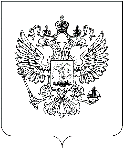 РОСКОМНАДЗОРУПРАВЛЕНИЕ ФЕДЕРАЛЬНОЙ СЛУЖБЫ 
ПО НАДЗОРУ В СФЕРЕ СВЯЗИ, ИНФОРМАЦИОННЫХ ТЕХНОЛОГИЙ И МАССОВЫХ КОММУНИКАЦИЙ ПО КОСТРОМСКОЙ ОБЛАСТИг.Кострома, мкр-н Паново, 36